 1.	Define the following terms used in vehicle emission control information (VECI) stickers:	Methane: _____________________________________________________________________	Ethane:  ______________________________________________________________________	Methanol: ____________________________________________________________________	Ethanol: ______________________________________________________________________	Methyl alcohol: ________________________________________________________________	Ethyl alcohol: __________________________________________________________________	Carbon: _______________________________________________________________________	Carbon dioxide: _________________________________________________________________	Carbon monoxide: ______________________________________________________________	Soot: _________________________________________________________________________	Particulate Matter (PM): _________________________________________________________	Ozone: ________________________________________________________________________	Oxygen: _______________________________________________________________________	Nitrogen: ______________________________________________________________________	Organic: _______________________________________________________________________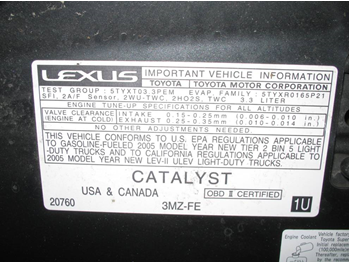 